ЧЕРКАСЬКА ОБЛАСНА РАДАГОЛОВАР О З П О Р Я Д Ж Е Н Н Я14.02.2020                                                                                       № 53-рПро нагородження Почесноюграмотою Черкаської обласної радиВідповідно до статті 55 Закону України «Про місцеве самоврядування
в Україні», рішення обласної ради від 25.03.2016 № 4-32/VІІ «Про Почесну грамоту Черкаської обласної ради» (зі змінами):1. Нагородити Почесною грамотою Черкаської обласної ради:за вагомий особистий внесок у розвиток територіальної громади, активну громадську діяльність та з нагоди Дня вшанування учасників бойових дій
на території інших державза вагомий особистий внесок у підготовку висококваліфікованих спеціалістів, багаторічну сумлінну працю та з нагоди ювілею2. Контроль за виконанням розпорядження покласти на керівника секретаріату обласної ради ПАНІЩЕВА Б.Є. та організаційний відділ виконавчого апарату обласної ради.Голова	А. ПІДГОРНИЙКАЮКАВолодимира Сергійовича–директора Звенигородської загальноосвітньої школи І-ІІІ ступенів № 2, члена правління Звенигородської спілки ветеранів Афганістану;КОНДРАТЕНКАГригорія Михайловича–директора Смілянського промислово-економічного коледжу Черкаського державного технологічного університету.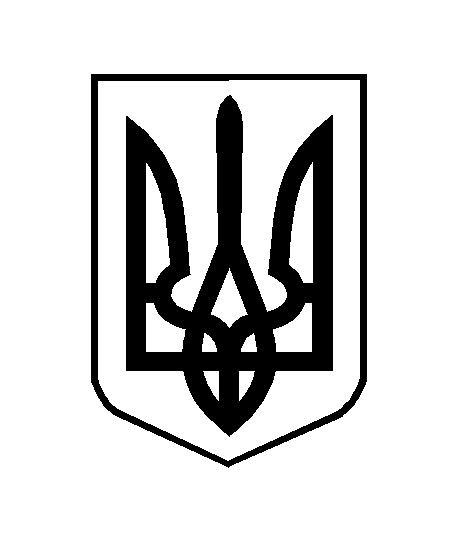 